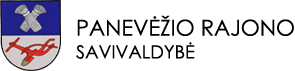 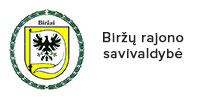 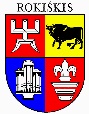 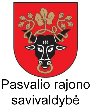 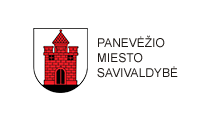 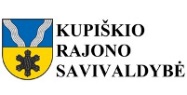 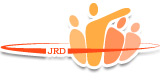 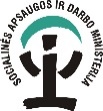 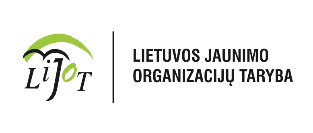 KONFERENCIJOS „JAUNIMO POLITIKOS STIPRINIMAS PANEVĖŽIO REGIONE“ REZOLIUCIJA2017 m. kovo 23 d.Rokiškio rajono savivaldybėRespublikos g. 94, Rokiškis	 Konferencijos tikslas – aptarti jaunimo politikos situaciją Panevėžio regiono savivaldybėse (Biržų r., Panevėžio m., Panevėžio r., Pasvalio r., Rokiškio r., Kupiškio r.). 	Konferencijos dalyviai – savivaldybių Jaunimo reikalų tarybos nariai / regioninių jaunimo organizacijų tarybos nariai / bendradarbiavimo tinklų atstovai, jaunimo reikalų koordinatoriai, Atvirų jaunimo centrų / erdvių / jaunimo darbo centrų atstovai, Jaunimo garantijų iniciatyvos įgyvendinimo pirminės intervencijos projekto „Atrask save“ įgyvendintojai Panevėžio regione, Socialinės apsaugos ir darbo ministerijos, Jaunimo reikalų departamento prie Socialinės apsaugos ir darbo ministerijos, Lietuvos jaunimo organizacijų tarybos (LiJOT) atstovai.  1. Siekdami skatinti savanorišką veiklą, konferencijos dalyviai siūlo savanoriškos veiklos idėją perteikti suprantama kalba, ugdant jaunimo ir organizacijų sąmoningumą.2. Siekdami užtikrinti jaunimo organizacijų plėtros galimybės, konferencijos dalyviai siūlo stiprinti bei skatinti jaunų žmonių vienijimąsi į organizacijas ir sukurti nuolatinę konsultavimosi su jaunais žmonėmis sistemą rajono savivaldybėse. Siekti, kad rajono savivaldybių biudžetuose būtų numatyta pastovi procentinė dalis, skiriama jaunimo ir su jaunimu dirbančių organizacijų veikloms ir instituciniam stiprinimui. 3. Siekdami stiprinti Jaunimo reikalų tarybos vaidmenį, įgyvendinant jaunimo politiką savivaldybėje, konferencijos dalyviai siūlo per metus pateikiant tris pasiūlymus savivaldybės tarybai, koordinuoti tarpinstitucinį bendradarbiavimą ir iš esmės užtikrinti JRT funkcijų įgyvendinimą.4. Siekdami skatinti Jaunimo garantijų iniciatyvos tinklo savivaldybėje plėtrą, konferencijos dalyviai siūlo savivaldybių administracijoms stiprinti vietos savivaldos institucijų, socialinių darbuotojų, bendruomenių, seniūnų, seniūnaičių ir kt. įsitraukimą, padedant jaunimo garantijų koordinatoriams rasti nedirbančius ir nesimokančius jaunuolius.5. Suprasdami jaunimo skaičiaus mažėjimo problematiką regione, dalyviai siūlo egzistuojančių talentų programų pagrindu pritaikyti geruosius pavyzdžius pagal savivaldybių poreikius, kurti patrauklias viešinimo kampanijas, siekiant propaguoti mažesnių savivaldybių ir miestų jaunoms šeimoms svarbą. Lengvinti verslo sąlygas jaunimui, taikant mokestines lengvatas, kuriant verslo inkubatorius ir organizuojant verslo pradžios konsultacijas.6. Siekiant kokybiško darbo su jaunimu plėtros ir darbo su jaunimu formų įgyvendinimo įvairovės, Panevėžio regiono savivaldybėms užtikrinti nuolatinį ir sistemingą jaunimo darbuotojų kompetencijų kėlimą.  Siekiant užtikrinti kokybišką jaunimo organizacijų veiklą, skatinti dvišalį bendradarbiavimą tarp savivaldybių administracijų ir organizacijų, dirbančių su jaunimu, kurio metu savivaldybės administracija suteikia „stogą“ bei reikiamų išteklių jaunimo organizacijoms, kuriose jaunas žmogus galėtų ugdytis lyderio savybes ir kompetencijas per aktyvią savanorišką ir projektinę veiklą. Lietuvos jaunimo organizacijų tarybos prezidentas 			Mantas Zakarka	Biržų r. savivaldybės tarybos narė				Dominyka TribienėKupiškio r. savivaldybės mero pavaduotojas			Aurimas MartinkaPanevėžio m. savivaldybės tarybos narys				Daumantas SimėnasPanevėžio r. savivaldybės tarybos narė				Modesta PetrauskaitėPasvalio r. savivaldybės mero pavaduotojas				Povilas BalčiūnasRokiškio r. savivaldybės mero patarėjas				Tadas Barauskas